Приложение 2Niagara Falls, Statue of Liberty, Big Ben, Opera House, geysers and volcanoes, New Zealanders, Maori, British, Canadian, Eskimo, Indian, Cowboy, American, Australian Country Location Capital Flag People Interesting things in Europe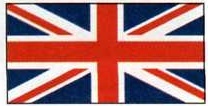 in the south hemisphere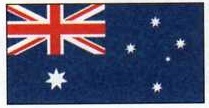 in the south hemisphere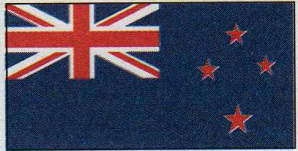 in North America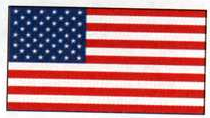 in North America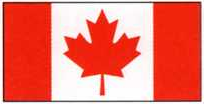 Tic true or false  True False The Queen of England is an old woman.The colours of British flag are red, white and blue.All busses in Britain are red.Tea is a traditional British drink.There lots of kangaroos in Britain.Maoris are the people of Canada.There are fifty states in Canada.The statue of Liberty is in New Zealand.Indians are Americans.There are lots of sheep in New Zealand.All taxis in London are yellow.Sidney is the capital of the USA.Canadian flag has many stars.Ottawa is the capital of Canada.Some people in Canada speak Eskimo.